Chemistry Final Study GuideGive examples and definitions for each conceptChapter 7,8,9Electron-dot structureFormation of an ionic compound using electron dot structuresPolyatomic ionsNaming Acids (Handout)Naming Ionic compounds (Handout)Metallic BondingImportant alloys (Table in book)Formation of covalent bonds VSEPR Model (Handout)Calculation for bonds and structureNaming of covalent bonds Resonance structuresException to octet rule 	Odd number pairs	Expanded octet		Shrinked octetPolarityChapter 10,11,12Balancing EquationsIndicators of a chemical rxn5 types of rxnsAvogadro’s number conversion Mole to LiterMole to massMole to RPMole ratio conversionStiochiometric Calculations (using mole ratios)Limiting and Excess Reagents% composition% yieldEmpirical formula/Molecular formula Have a great BREAK!! 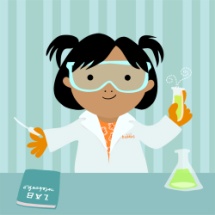 